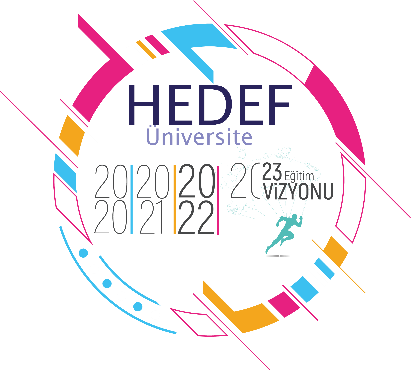 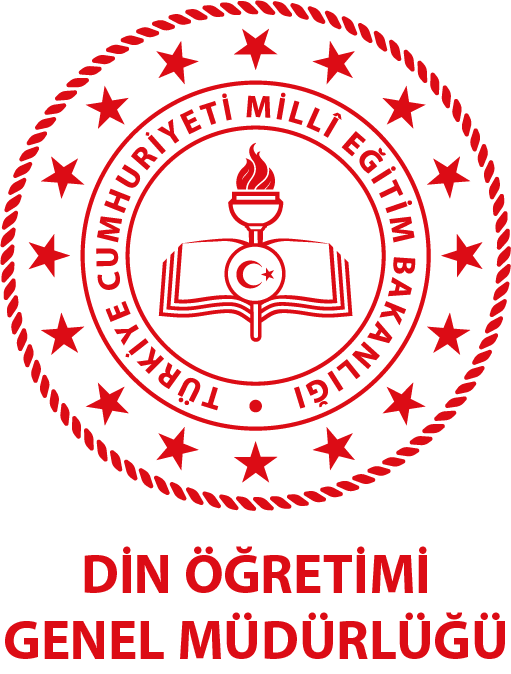 KÂĞITHANE KIZ ANADOLU İMAM HATİP LİSESİ2021-2022 EĞİTİM ÖĞRETİM YILIHEDEF 2022 ÜNİVERSİTE HAZIRLIK PROGRAMI YILLIK EYLEM PLANI                   KOORDİNATÖR ÖĞRETMEN                                                                                                                                                   OKUL MÜDÜRÜ                                                                                                                     EYYÜP SEVEN                                                                                                                                                                ABDULLAH AĞIRTMIŞAYLARHAFTAYAPILACAK ÇALIŞMALAREKİM1Hafta içi 5 gün okul çıkışı 9 ve 10. Saatlerde DYK kurs programı uygulanacaktır. Hafta sonu cumartesi günü ise 8 saatlik DYK kurs programı uygulanacaktırOkul akademik takip komisyonunun (Her zümre dâhil edilerek) oluşturulmasıTakip edilecek 2021-2022 üniversite hazırlık programının hazırlanmasıPerformans Değerlendirme Takvimi planlanması ve ilk denemenin gerçekleştirilmesiEKİM2 Koçluk sisteminin uygulamaya konulması12.sınıflara “Verimli Ders Çalışma ve Zaman Yönetimi” konulu seminerin sunulmasıHedef 2022 koordinatörünün Hedef 2022 Faaliyet sunusunu okul öğretmenlerine faaliyet sunusunun gerçekleştirilmesi11.sınıf kurs başvurularının alınması ve sınıflarının oluşturulmasıEKİM3Üniversite Hazırlık Programıyla İlgili Afiş Broşür, Sosyal medya Çalışmalarının GerçekleştirilmesiHedef 2022 üniversite hazırlık programının tanıtım çalışmalarının yapılması.
a. Öğretmen bilgilendirme çalışması.
b. Öğrenci bilgilendirme çalışması.
c. Veli bilgilendirme çalışması. EKİM412.sınıflara TYT denemesi yapılmasıDeneme sonuçlarının analizi ve geribildirim"Öğrenci Koçluğu" çalışması yürüten öğretmenlerden, "Öğrenci Koçluk Değerlendirme Dosyası"nın alınmasıKASIM112.sınıflara yetenek ilgi değer ve meslek ilişkisinin anlatılması12. sınıflara “Test Çözme Teknikleri” konulu seminerin sunulmasıKASIM2“Mesleki Rehberlik"  çalışmaları doğrultusunda üniversite tanıtımları, alan bilgilendirme faaliyetlerinin gerçekleştirilmesi Üniversite gezilerinin yapılmasıKASIM3Ara Tatil (DYK kurslarının plan dahilinde devam etmesi)KASIM4Rehberlik servisiyle öğrencilerin bire bir görüşmesi 11 ve 12.sınıflara deneme yapılmasıDeneme sonuçlarının analizi ve geribildirim"Öğrenci Koçluğu" çalışması yürüten öğretmenlerden, öğrenci koçluk değerlendirme dosyasının alınmasıARALIK1Okul rehberlik servisi tarafından, DKY’ye katılan öğrencilere yönelik devamsızlık ve üniversite hedefinden uzaklaşma riski taşıyan öğrencilerin tespit edilmesi. Bu öğrencilerin aileleri ile irtibata geçilerek gerekli eylem planının hazırlanması ve uygulanması12. sınıf öğrencilerinin yorum ve muhakeme gücünü artırması amacıyla meslek derslerinde MEB Din Öğretimi Genel Müdürlüğü tarafından hazırlanan meslek dersleri çoktan seçmeli sorularının öğrencilere test şeklinde verilerek "Meslek Dersleri Soru Çözüm Saati" uygulamasının gerçekleştirilmesiARALIK2DKY’ye katılan öğrencilere ve bu kurslarda görev alan öğretmenlere yönelik motivasyon amaçlı seminer vb. etkinliklerin okul müdürlüğü tarafından planlanması ve uygulanması. ARALIK32021 Yüksek Öğretim Kurumları Sınavında (YKS) başarılı olmuş öğrenci/öğrencilerin sınava hazırlanan öğrencilerle buluşturulmasıARALIK412.sınıflara TYT denemesi yapılmasıDeneme sonuçlarının analizi ve geribildirim"Öğrenci Koçluğu" çalışması yürüten öğretmenlerden, öğrenci koçluk değerlendirme dosyasının alınmasıÜniversite gezilerinin yapılmasıOCAK1Mesleki Rehberlik çalışmaları doğrultusunda üniversite tanıtımları, alan bilgilendirme faaliyetlerinin gerçekleştirilmesi Motivasyon seminerlerinin düzenlenmesi OCAK22022-MSÜ Milli Savunma Üniversitesi Askeri Öğrenci Aday Belirleme Sınavına yönelik rehberlik servisiyle iş birliği yaparak öğrencilerin bilgilendirilmesi ve başvuru yapmalarının sağlanmasıOCAK3Türkiye geneli deneme sınavlarına yer verilecektir Deneme sonuçlarının analizi ve geribildirim"Öğrenci Koçluğu" çalışması yürüten öğretmenlerden, öğrenci koçluk değerlendirme dosyasının alınmasıOCAK4YARIYIL TATİLİŞUBAT1YARIYIL TATİLİŞUBAT2Mesleki Rehberlik çalışmaları doğrultusunda üniversite tanıtımları, alan bilgilendirme faaliyetlerinin gerçekleştirilmesiŞUBAT32022-(YKS)  Yükseköğretim Kurumları Sınavına yönelik rehberlik servisiyle iş birliği yaparak öğrencilerin bilgilendirilmesi ve başvuru yapmalarının sağlanmasıŞUBAT412.sınıflara YKS denemesi yapılmasıDeneme sonuçlarının analizi ve geribildirim"Öğrenci Koçluğu" çalışması yürüten öğretmenlerden, öğrenci koçluk değerlendirme dosyasının alınmasıÜniversite gezilerinin yapılmasıMART1Mesleki Rehberlik"  çalışmaları doğrultusunda üniversite tanıtımları, alan bilgilendirme faaliyetlerinin gerçekleştirilmesi YKS başarılı olmuş mezun öğrencilerimizin sınava hazırlanan öğrencilerle buluşturulması.MART211. sınıflara yönelik Seviye Tespit Sınavı'nın uygulanmasıMART312.sınıflara YKS denemesi yapılmasıMART4Rehberlik servisiyle öğrencilerin bire bir görüşmeleri olacaktırDeneme sonuçlarının analizi ve geribildirim"Öğrenci Koçluğu" çalışması yürüten öğretmenlerden, öğrenci koçluk değerlendirme dosyasının alınmasıÜniversite gezilerinin yapılmasıNİSAN1Mesleki Rehberlik çalışmaları doğrultusunda üniversite tanıtımları, alan bilgilendirme faaliyetlerinin gerçekleştirilmesi Farklı meslek gruplarından yetkin kişilerin öğrencilerin alanları (Say-Eşit Ağırlık- Sözel) doğrultusunda buluşturulmasıNİSAN2Sınav Kaygısı, Sınav Stratejileri, Motivasyon... vb konularda seminerlerin gerçekleştirilmesi.NİSAN3Seviye Tespit Sınavının Uygulanması (11. Sınıf öğrencilerine ) 11.sınıflara veliler de dahil olmak üzere YKS’nin tanıtılmasıNİSAN4Rehberlik servisiyle öğrencilerin bire bir görüşmeleri olacaktırTürkiye geneli deneme sınavlarına yer verilecektir Deneme sonuçlarının analizi ve geribildirim"Öğrenci Koçluğu" çalışması yürüten öğretmenlerden, öğrenci koçluk değerlendirme dosyasının alınmasıÜniversite gezilerinin yapılmasıMAYIS12019 Yüksek Öğretim Kurumları Sınavının (YKS) 12. sınıflara uygulanması. Sınav Öncesi ve sınav günü yapılacaklarla ilgili rehberlik servisi aracılığıyla öğrenci ve velilere bilgilendirme çalışmasının yapılmasıMAYIS22020 Yüksek Öğretim Kurumları Sınavının (YKS) 12. sınıflara uygulanması. MAYIS32021 Yüksek Öğretim Kurumları Sınavının (YKS) 12. sınıflara uygulanması. MAYIS4Deneme sonuçlarının analizi ve geribildirim"Öğrenci Koçluğu" çalışması yürüten öğretmenlerden, öğrenci koçluk değerlendirme dosyasının alınmasıHAZİRANGenel analiz ve geribildirimKoçluk sisteminin değerlendirilmesi